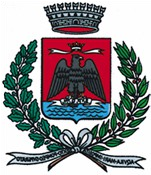                            Comune di Milazzo          DIRIGENTE: Ing. Fabio Marino RETRIBUZIONE ANNUA LORDA – 2022Art. 15, c.1, lett. d) d.lgs. n. 33/2013(importi comprensivi di 13^ al lordo delle trattenute previdenziali e assistenziali e delle ritenute fiscali)stipendio tabellare aIndennità vacanza contrattualebretribuzione di posizione cretribuzione annua lorda (a+b+c)retribuzione di risultato (importo erogabile)altri compensi lordi€ 45.260,80€ 316,81€ 36.215,14€ 81.792,75Max € 5.164,57